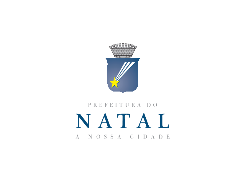 SELEÇÃO PÚBLICA Nº 005/2018 – BANDAS DE FREVO PARA COMPOR A PROGRAMAÇÃO DO CARNAVAL MULTICULTURAL DE NATAL 2018ANEXO IIDENTIFICAÇÃO DO PROPONENTEIDENTIFICAÇÃO DO PROPONENTEIDENTIFICAÇÃO DO PROPONENTEPESSOA FÍSICA PESSOA FÍSICA PESSOA FÍSICA PESSOA FÍSICA Nome:Nome:Nome:CPF:Telefone:Celular:E-mail:E-mail:R.G:R.G:Órgão Expedidor:Órgão Expedidor:Endereço Residencial:Endereço Residencial:Endereço Residencial:Endereço Residencial:Cidade:Cidade:UF:CEP:PESSOA JURÍDICAPESSOA JURÍDICAPESSOA JURÍDICAPESSOA JURÍDICARazão Social:Razão Social:Razão Social:CNPJ:Endereço comercialEndereço comercialEndereço comercialEndereço comercialCidade:Cidade:UF:CEP:Telefone:Celular:E-mail:E-mail:Representante:Representante:Cargo:Cargo:Profissão:Profissão:CPF:CPF:R.G:R.G:Órgão Expedidor:Órgão Expedidor:Endereço Residencial:Endereço Residencial:Endereço Residencial:Endereço Residencial:Cidade:Cidade:UF:CEP:2.DATA/LOCALNOME COMPLETOASSINATURA